                                                                                                                                                      ПРОЕКТ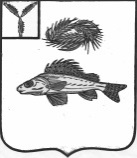   АДМИНИСТРАЦИЯПЕРЕКОПНОВСКОГО МУНИЦИПАЛЬНОГО ОБРАЗОВАНИЯЕРШОВСКОГО МУНИЦИПАЛЬНОГО РАЙОНА САРАТОВСКОЙ ОБЛАСТИПОСТАНОВЛЕНИЕот_____________									№ ______В соответствии с Федеральным законом от 27.07.2010г. № 210-ФЗ  «Об организации предоставления государственных и муниципальных услуг», Постановлением Перекопновского муниципального образования от 10.04.2012 года № 10 «Об утверждении порядка формирования и ведения реестра муниципальных услуг (функций)»,  в целях стандартизации перечня оказываемых населению Перекопновского муниципального образования Ершовского района муниципальных услуг, в целях обеспечения доступа физических и юридических лиц к достоверной и актуальной информации о муниципальных услугах по их предоставлению, администрация Перекопновского муниципального образования ПОСТАНОВЛЯЕТ:Утвердить Реестр муниципальных услуг Перекопновского муниципального образования согласно приложению.Признать постановление от 22.12.2011 года № 27 «Об утверждении реестра муниципальных услуг Перекопновского муниципального образования» утратившим силу.Настоящее постановление разместить на официальном сайте администрации Ершовского муниципального района Саратовской области в сети «Интернет». И. о. Главы                                                                 Е. Н. ПисареваПриложение к постановлениюадминистрации  Перекопновского МОот ____________ г. № ________Перечень
муниципальных услуг, предоставляемых администрацией Перекопновского муниципального образованияВерно: ведущий специалист администрацииПерекопновского МО                                                                                                                         Л. Ф. НаумоваОб утверждении реестра муниципальных услуг Перекопновского  муниципального образования№Наименование муниципальной услугиОрган, ответственный за предоставление муниципальной услугиСведения о возмездности (безвозмезд-ности) предоставле-ния услуги (исполнении функции)Категория заявителейВозможность предоста-вления (исполнения) услуги (функции) в электронном видеНормативный правовой акт, закрепляющий предоставление муниципальной услуги1Оформление документов и выдача разрешения на захоронение, выделение земельного участка для захоронения на территории Перекопновского муниципального образования Администрация Перекопновского МОбезвозмездноФизические лица, Юридические лицанетРеквизитыНПА2Выдача документов (копии финансово-лицевого счета, выписка из домовой книги, справок)Администрация Перекопновского  МОбезвозмездноФизические лица, Юридические лицанетРеквизитыНПА3Предоставление земельных участков, находящихся в муниципальной собственности, без проведения торговАдминистрацияПерекопновского МОбезвозмездноФизические лица, Юридические лицадаРеквизитыНПА4Предоставление земельных участков, находящихся в муниципальной собственности, на торгах.АдминистрацияПерекопновского  МОбезвозмездноФизические лица, Юридические лицадаРеквизитыНПА5Установление сервитута в отношении земельных участков, находящихся в муниципальной собственностиАдминистрацияПерекопновского  МОбезвозмездноФизические лица, Юридические лицадаРеквизитыНПА6Предоставление земельного участка из земель сельскохозяйственного назначения, находящихся в муниципальной собственности, для создания КФХ и осуществления его деятельности  Администрация Перекопновского МОбезвозмездноФизические лицадаРеквизитыНПА7Присвоение, аннулирование адресов объектам адресацииАдминистрацияПерекопновского МОбезвозмездноФизические лица, Юридические лицадаРеквизитыНПА